g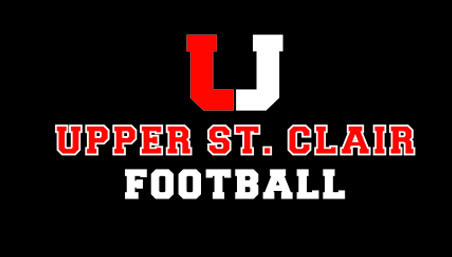 PIAA STATE CHAMPIONS---1989. 2006     PIAA State Finalists--1992, 1997WPIAL AAAA Champions: 1988, 1989, 1992, 1997, 2006Conference Champions: 1989, 1990, 1991, 1992, 1993, 1994, 1995, 1996, 1997, 2001, 2002, 2003, 2004, 2005, 2006, 2011, 2012, 2013, 2017Coach Mike Junko 412.833.1600 X2506 Weight Room X2377 Athletic Office (Kevin Deitrick) X2261USC Football Booster Website – www.uscfootballboosters.orgUSC FOOTBALL BOOSTERS MEETINGMay 10th, 2021 – USC Community & Recreation Center CALL TO ORDER AND GREETINGVice President Matt Fennell called the meeting to order at 6:35 PM. There were 17 members in attendance. ORGANIZATIONAL ISSUES
President’s Report (Barry Bartusiak) – 
OLD BUSINESSThe Gift Gathering party for the 2021 Golf Outing Silent Auction was held on Friday May 7th at the Bartusiak’s home. The gathering was a wonderful success and it was great to see our Football Community pull together to build a Silent Auction that will raise funds to benefit our team. Many thanks to Kristi & Barry for opening their home and to Shannon Rosenberry and all of the volunteers who work to make events like this happen.  Volunteers are still needed to help on the day of the Golf Outing at Valley Brook Country Club! Have fun while learning the ropes! Go to our Sign-Up Genius link at https://www.signupgenius.com/go/4090E4CABAC23A2F85-golfAn email went out to parents on April 12th with details about Sign Ups for the 2021 Summer Football Camp. The email included a letter from Coach Junko with information about the summer camp which will run M, T, W, Th beginning on Monday, June 14th. The link to register is on our boosters website homepage, or go directly to www.uscfootballcamps.com. Please sign your player up before June 1st!  NEW BUSINESSHealthy Roster Documents for Fall Sports - It’s almost that time again to start thinking of registering your student athlete for Football through the School District’s online system known as Healthy Roster. At the meeting Coach and the members in attendance stressed the importance of completing the required online documentation in time for all players to participate in August practices. Michele Fennell offered to reach out to the Athletic Department for specific details to share with the members. An important update to announce since the meeting date is that our Athletic Director, Dr. Deitrick is asking all parents to be patient with the PIAA documents for the fall. He asks that we DO NOT turn in any documentation for our child/children prior to June 1st 2021. The PIAA is revamping the CIPPE Physical Forms and will have new forms coming out soon. You may still register on Healthy Roster, but avoid doing any paperwork until AFTER June 1st, 2021. After June 1st, we are encouraging all football parents to complete this process by June 31st. If you need assistance with anything related to registering on Healthy Roster, please contact our Athletics Secretary, Kim Valeriano (kvaleriano@uscsd.k12.pa.us) or our AHN Healthy Roster trainer, Brittney Halbig (Brittney.halbig@ahn.com). There are also robust FAQ and HELP sections on both the Healthy Roster app and the website.7 on 7 camps are just around the corner in June with W & J, Pitt, Western Pa, and more already on the schedule! Be sure to check out the Coach’s Calendar on our website for locations & dates. As June approaches, the boosters will be setting up our Sign-Up Genius platform for everyone to sign up to donate cases of water, Gatorade, bars, etc. to have available for our team during these camps.Mark your calendars for Tuesday 5/18 5pm-9pm for dinner at CHIPTOTLE! 33% of proceeds from your order will be donated back to USC Football Boosters. Thank you to Jessica Schroeck for setting up our Local Restaurant Fundraisers! Treasurer’s Report (Kathy Hess) – Michele Fennell reported in Kathy’s absence. Matt Fennell motioned to accept the April Treasurer’s report, and Bill Engel seconded the motion.Correspondence (Lee Ann Chimento) – 
Lee Ann reported that the Boosters received a Thank You card from Tyler Rieger (class of 2021 Panther) thanking us for sponsoring him in the East/West Game scheduled for Memorial Day weekend. Committee Updates
Valley Brook Golf Outing May 24th, 2021 – Barry & Kristie BartusiakAs registration is winding down, we are still looking for volunteers to be there on the day of the event as well as guests who might not want to golf, but would come for the silent auction/social hour starting at 5:30 and dinner which starts at 6:30. There is still time to sign up for the “dinner” option on our website www.uscfootballboosters.org! Membership – Bill & Autumn Besselman Membership Drive “kick-off” will take place in June.Picture Day – Shannon Rosenberry & Mandy MarnCoupon Card Sales – Volunteers Needed Cards will be arriving on May 24th with sales kicking off at the Golf Outing. Our Senior Football players will be leading teams of players to sell the cards in June. Stay tuned for details.Pasta Dinners – Lee Ann Chimento & Sian Howell 50/50 – Freshman FamiliesMerchandise – Bob & Jessica LapinskiGame Day Parking – Open Away Game Buses – Chuck & Shannon Rosenberry Senior Recognition 9/10/21 – Lynne ErdosLocal Restaurant Fundraisers – Jessica Schroeck 5/18 ChipotleProgram/ Senior Profiles – Jessica Schroeck & Kelly EhaszConcessions – Jen DahlemPlans are in motion for our 2021 Home Season ConcessionsAfter Game Snacks - (Varsity-Open), (JV – Bill & Rachelle Engel), (Freshmen-Open) Subs will be ordered for our Week Zero game at the Wolverina vs. Toronto Prep2021 Awards/Season End Ceremony - OpenTop Golf 2021 – Matt & Michele FennellTop Golf has been rescheduled and is set for August 15th 2021 as a celebratory kickoff to our 2021 season. We will be including all levels of USC Football from youth through high school. To get involved with the planning, please contact Matt & Michele. Recording Secretary (Michele Fennell) – 

A motion to accept the April meeting minutes was initiated by Dave Heister and Mandy Marn seconded the motion. Coach’s Report College Camps are changing daily. On HUDL, Coach Junko shared a list of camps with the players. Looking forward to the future, the Boosters are pricing several “wish-list” items including possibly new away jerseys, carpet in the locker room, and a home field pre-game addition for our players as they run onto the field. It was great to have Coach Wayne Capers at the boosters meeting. 2021 marks the third year Wayne will be working with the Panthers! We are so fortunate to have Coach Capers as part of our Football Family and the boosters thank him for all he does for our program. Coach gave an update on the Weightroom noting that plans are being made to move the current equipment to the wrestling room and our players will lift there during the summer as upgrades are made in the current Weightroom location. The Boosters inquired about the need for supplemental workout areas during these transition times and Coach will keep us updated on how we can help with reserving facilities throughout the summer. The updated Weightroom will offer safer, more specialize equipment to benefit our players including our current Seniors and younger players. Construction is projected to be completed to a point where we can have an Open House on picture day in August to tour the new Weightroom. In the meantime, please plan for plenty of activity at the High School this summer… plans are in place to reconstruct the retaining wall along Truxton Road as well as pave parts of the parking lot including the area behind the visitor side. 
Adjournment:  The meeting was adjourned at 7:17 PM (motion by Paul Chimento, and seconded by P.J. DeRubeis).Respectfully submitted, Michele FennellRecording SecretaryMark your calendars for these 2021 Booster Meeting DatesPlease note times & locations are subject to change. Meetings are typically held the 2nd Monday of every month.June 14th 2021 – 6:30 PM – Location USC Community & Recreation CenterJuly 12th 2021 – 6:30 PM – Location USC Community & Recreation CenterAugust 9th, 2021 – 6:30 PM – Location USC Community & Recreation CenterSeptember 13th, 2021 – 6:30 PM – Location USC Community & Recreation CenterOctober 11th, 2021 – 6:30 PM – Location USC Community & Recreation CenterNovember 8th 2021 – 6:30 PM – Location USC Community & Recreation CenterDecember 13th 2021 – 6:30 PM – Location USC Community & Recreation Center2021 USC Football Booster OfficersPresident: Barry Bartusiak drtuse@gmail.com, cell 724-255-1115Vice-President: Matt Fennell fennell4m@comcast.net, cell 412-833-1066Corresponding Secretary: Lee Ann Chimento lachimento@gmail.com, cell 412-780-5809Recording Secretary: Michele Fennell fennell4m@comcast.net, cell 724-612-6277Treasurer: Kathy Hess kathy@klhesscpa.com Treasurer’s Address & Phone: 1725 Washington Rd., Suite 305 Pittsburgh, PA 15241-1207, 412-833-5577Contact USC Football Boosters at uscfootballboosters@gmail.comWebsite: www.uscfootballboosters.org 